REPUBLICA DE COLOMBIACOMISION NACIONAL DE CREDITO AGROPECUARIORESOLUCIÓN N°  ___“Por medio de la cual se crea una línea especial de crédito para departamentos, municipios y distritos, se definen sus condiciones financieras y se adoptan otras disposiciones”En ejercicio de las facultades conferidas en las Leyes 16 de 1990, 101 de 1993, 731 de 2002, 811 de 2003, 1731 de 2014 y los Decretos 1313 de 1990 y 2371 de 2015, yCONSIDERANDOQue de acuerdo con lo dispuesto en el segundo inciso del artículo 2° de la Ley 16 de 1990, el crédito de fomento se destinará primordialmente para impulsar la producción en sus distintas fases, capitalizar el sector agropecuario, incrementar el empleo, estimular la transferencia de tecnología, contribuir a la seguridad alimentaria de la población urbana y rural, promover la distribución del ingreso, fortalecer el sector externo de la economía y mejorar las condiciones sociales y económicas del sector rural del país.Que de conformidad con el artículo 8° de la Ley 16 de 1990, modificado por el artículo 133 de la Ley 811 de 2003, el objetivo de FINAGRO es la financiación de actividades rurales y de producción en sus distintas fases y comercialización del sector agropecuario. Que de acuerdo con lo dispuesto en la Ley 16 de 1990 y el Decreto-Ley 2371 de 2015, la Comisión Nacional de Crédito Agropecuario es el organismo rector del financiamiento del sector agropecuario y dentro de sus funciones esta entre otros asuntos, los siguientes:c. dentro de los límites carácter general que señale la Junta Directiva del Banco la República, políticas sobre las tasas de interés se cobrarán a los usuarios crédito parte de las entidades que integran el Sistema Nacional de Crédito Agropecuario.f. Fijar las tasas y márgenes de redescuento de las operaciones que apruebe FINAGROQue el artículo 3° de la Ley 1731 de 2014 establece: "... es responsabilidad de las entidades que otorguen los créditos, la evaluación del riesgo crediticio y el cumplimiento de los requisitos previstos en la normatividad que resulte aplicable, en especial las emitidas por la Comisión Nacional de Crédito Agropecuario..."RESUELVEArtículo 1. Los departamentos, municipios y distritos; sin importar su nivel de activos, acceden a créditos redescontados ante FINAGRO con las siguientes tasas:Tasa de redescuento:		DTF – 3,5% e.a.Tasa de Interés			Hasta DTF + 5% e.a.Cuando el plazo del crédito sea superior a diez (10) años, la tasa de interés podrá acordarse libremente entre el beneficiario del crédito y el intermediario financiero.Los intermediarios financieros y beneficiarios del crédito podrán acordar la capitalización de intereses, de conformidad con las normas pertinentes.Los departamentos, municipios y distritos se seguirán clasificando por el nivel de activos, para todos los demás aspectos relacionados con el crédito agropecuario y rural. (Garantías, Incentivos, Seguros)Artículo 2. Estas condiciones de tasa preferencial solo operan para créditos de Inversión y que clasifiquen dentro de la nomenclatura de FINAGRO en las líneas de “Infraestructura y Adecuación de Tierras”, “Infraestructura para Transformación y Comercialización”, “Infraestructura para Servicios de Apoyo”, “Adquisición de Maquinaria y Equipo” y para “Prestación de Asistencia Técnica”Artículo 3. En materia de capacidad de endeudamiento y saneamiento fiscal de los departamentos, municipios y distritos, las operaciones de crédito que se redescuenten bajo esta línea deberán acogerse a lo dispuesto en la Ley 358 de 1997, la Ley 617 de 2000 y el Decreto 1068 de 2015 del Ministerio de Hacienda y Crédito Público, y sus modificatorios.Artículo 4. FINAGRO deberá adoptar las medidas necesarias que procuren la debida operatividad de lo dispuesto en la presente Resolución y expedir la Circular Reglamentaria respectiva.Artículo 5. La presente resolución rige a partir de la fecha de su publicación, deroga las todas las que le sean contrarias a esta reglamentación, pero sus efectos aplicarán a partir de la fecha en la que FINAGRO expida la Circular Reglamentaria que procure la debida operatividad de lo aquí resuelto.AURELIO IRAGORRI VALENCIA		JULIO ENRIQUE CORZO ORTEGAPresidente					SecretarioJustificación técnica del proyecto de resolución por medio del cual se establecen a las entidades territoriales como un tipo de productor para el crédito agropecuarioSe desea crear un PEFDA (Programa Especial de Fomento y Desarrollo Agropecuario) dirigido a los municipios, departamentos y distritos como beneficiarios del crédito en condiciones FINAGRO y que para estos efectos no sean calificados por el SNCA (Sistema Nacional de Crédito Agropecuario) como Grandes Productores y obtengan mejores tasas para la financiación de proyectos colectivos que beneficien a la comunidad.Estos proyectos deben estar destinados preferencialmente a la dotación de bienes públicos como por ejemplo caminos vecinales y vías terciarias, centros de acopio, plantas de sacrificio, obras de adecuación de tierras para riego, drenaje y control de inundaciones; infraestructura de transformación y comercialización de bienes de origen agropecuario, dotación de sistemas de información y seguimiento al negocio agropecuario, dotación de bancos de maquinaria entre otros fines y que se enmarcan dentro de las líneas de crédito FINAGRO denominadas “Infraestructura y Adecuación de Tierras”, Infraestructura de Transformación y Comercialización”, “Infraestructura para Servicios de Apoyo” y “Adquisición de Maquinaria de Uso Agropecuario”Consideramos que mientras FINDETER tiene líneas especiales para que los municipios, departamentos y distritos adelanten obras de urbanismo; es necesario al interior del SNCA y específicamente con crédito en condiciones FINAGRO; abrir la posibilidad de que se acometan también obras de infraestructura rural que mejoren las posibilidades para que el negocio campesino obtenga productos de mejor calidad, disminuya las pérdidas postcosecha y logre una mejor conservación y distribución de sus recursosNo se pretende que los municipios, departamentos y distritos se dediquen a sembrar o a criar animales sino mejorar y facilitar la obtención de infraestructura y maquinaria para que el proceso productivo que desarrollan nuestros pobladores rurales sea cada día más tecnificado, que se aumente por tanto su productividad y el negocio rural tenga las externalidades que le permitan competir en un mundo globalizadoAunque también vía FINDETER se puede financiar carreteras municipales y veredales, caminos vecinales, plazas de mercado, plazas de ferias y centros de comercialización, así como construcción, remodelación y dotación de mataderos o frigoríficos regionales; consideramos que el SNCA debe brindar la  alternativa FINAGRO para que como dijimos anteriormente los municipios, previo el cumplimiento de todas las leyes y decretos sobre endeudamiento; puedan acceder a nuestros recursos como otra fuente de apalancamientoEl Sistema General de Participación es la principales fuentes de recursos de la mayoría de los municipios en Colombia, estos recursos se concentran principalmente en temas de educación, salud y agua potable y saneamiento básico como es obvio;  temas relacionados con el  sector agropecuario deben ser atendidos dentro de los  propósitos generales (minoritarios dentro del sistema de participaciones) donde también se incluyen temas como vivienda, , transporte, materia ambiental y equipamiento municipal. Se pretende entonces crear esta otra forma de apalancamiento para desarrollo de proyectos de Infraestructura y Maquinaria para aquellos municipios, departamentos y distritos que cumpliendo todas las normas fiscales puedan acudir al sistema bancario nacional y demostrar que son sujetos de crédito al pasar por el filtro de la banca nacional que redescuenta operaciones ante FINAGRO Con la reforma institucional del sector agropecuario, desde diciembre de 2015 se creó la Agencia de Desarrollo Rural, la cual tiene como una de sus funciones formular, estructurar, cofinanciar y ejecutar proyectos estratégicos nacionales, así como aquellos de iniciativa territorial o asociativa, alineados a los planes de desarrollo agropecuario y rural integral con enfoque territorial y a la política formulada por el Ministerio de Agricultura y Desarrollo Rural. Por ello creemos también que el SNCA puede ser el gran aliado para coadyuvar a la Agencia en esta importante labor, labor que se requiere mucho más ahora cundo se tenga que en desarrollo del Acuerdo de La Habana y atendiendo la política pública para el postconflicto; ejecutar los planes de desarrollo con enfoque territorial (PDET) en las zonas rurales prevista en el AcuerdoLos municipios, departamentos y distritos son los agentes llamados a realizar proyectos que por su costo e impacto social se asemejan más a un bien o servicio público que a uno privado, facilitando de esta forma que todo tipo de productor pueda contar con la oportunidad de aprovechar este recurso, siendo obras de infraestructura un ejemplo de las inversiones que pueden permitir el aumento de la competitividad de una región. Al no contar con facilidades para poder elevar la productividad de una región, disminuir los costos asociados a desplazamiento o a la perdida de la vida útil de los productos que generan, los productores pierden su competitividad en el mercado, generando una trampa de pobreza en la región. Al facilitar estos elementos, no solo se genera una economía de escala a nivel regional, sino que se construye un tejido social que conllevará no solo ha mejoras en la competitividad, sino a un aumento en la calidad de vida local.La oferta de financiamiento en los últimos tiempos se concentra en los municipios con mayores ingresos. Como se puede apreciar en el cuadro, el crédito de FINDETER se destinó a los Municipios en categoría 1, 2 o especial, Adicionalmente, al revisar el destino de los créditos de FINDETER en el 2015 y en el 2016, se evidencia que ningún crédito se destinó al sector agropecuario.Cuadro . Desembolsos FINDETER 2015. Cifras en MillonesFuente: Informe de Gestión 2015 FINDETERGráfico . Desembolsos FINDETER 2015. Valor total: 2,3 billones de pesos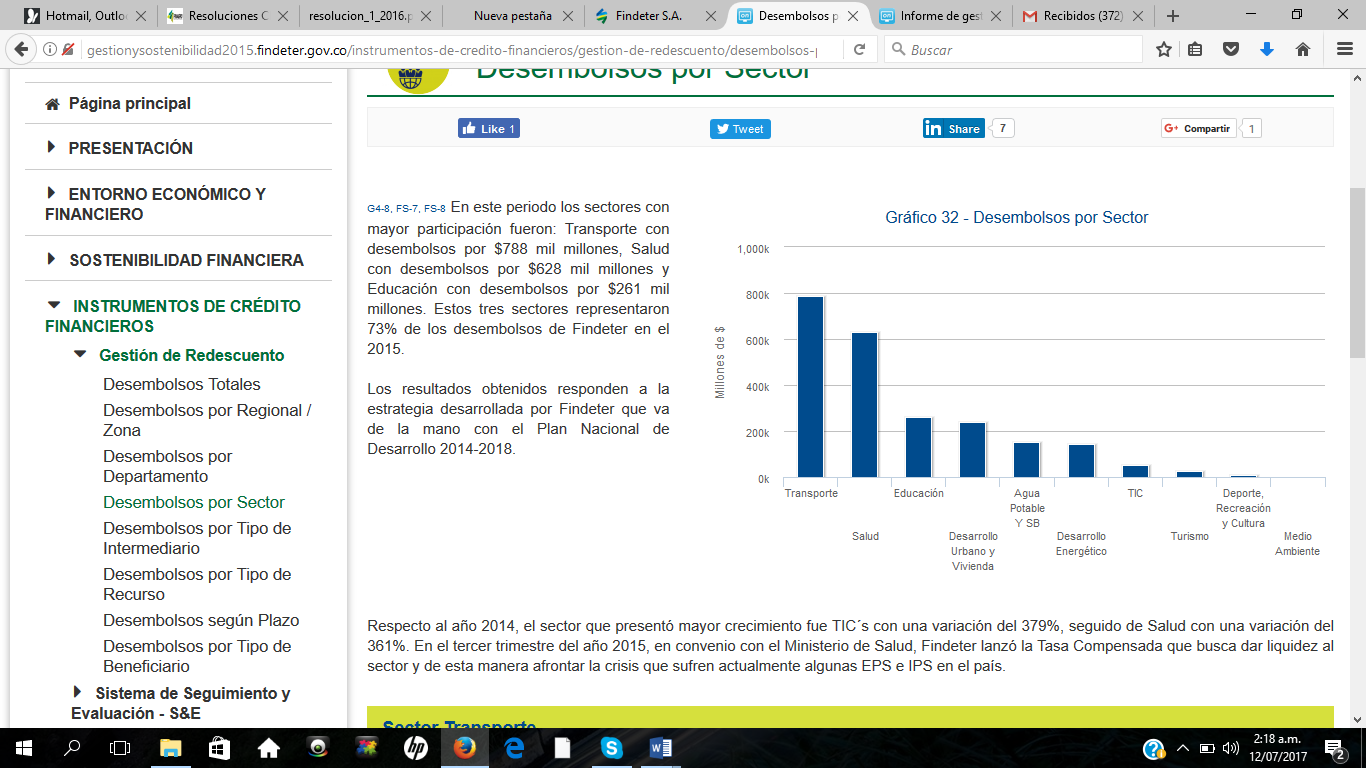 Fuente: Informe de Gestión 2015 FINDETERGráfico . Desembolsos FINDETER 2016. Valor total 2,3 billones de pesos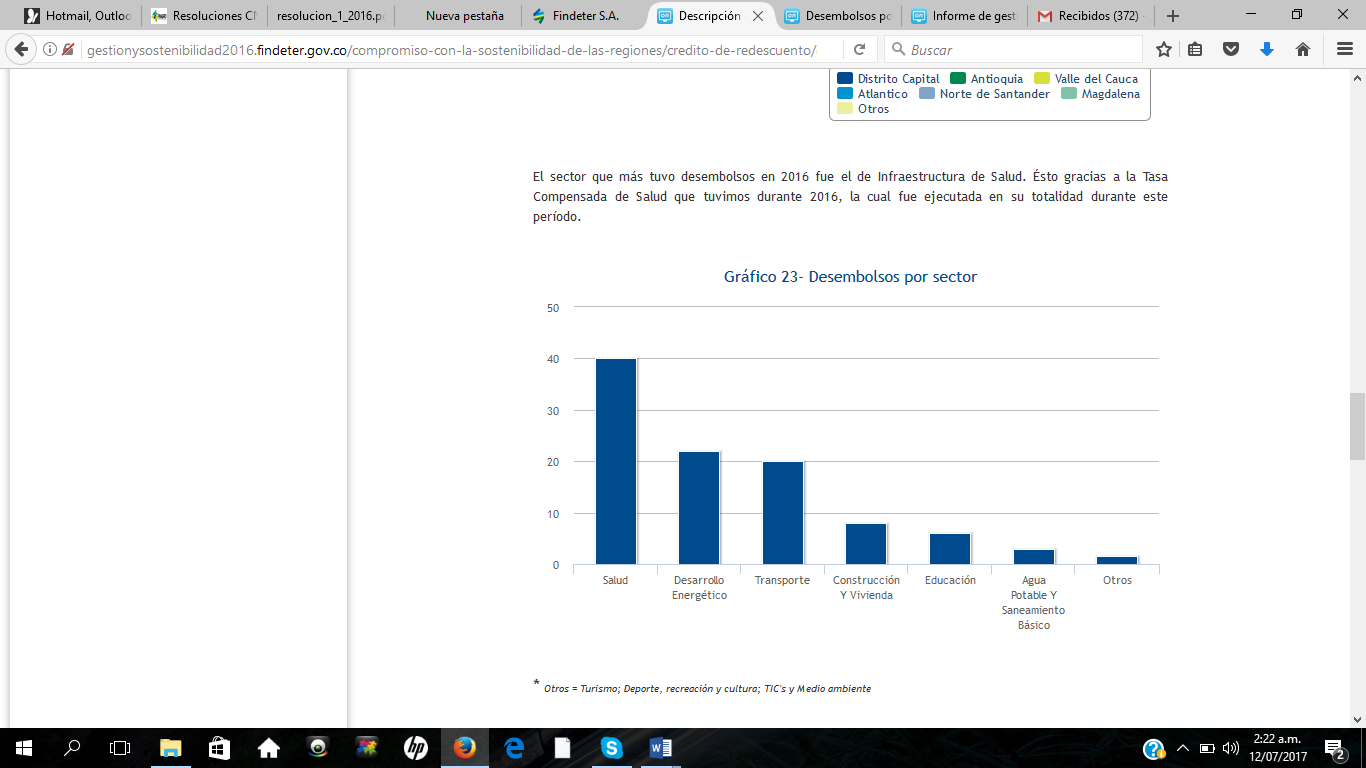 Fuente: Informe de Gestión FINDETER 2016Lo anterior muestra que es necesario generar otra alternativa de financiamiento que permita el desarrollo de proyectos que potencien la actividad agropecuaria por parte de los municipios, departamentos y distritos para proyectos como son sistemas para el manejo racional del recurso hídrico (distrititos de riego y/o drenaje de pequeña y mediana escala, obras para el control de inundaciones, acueductos veredales para multiuso), plantas de sacrificio, cadenas de frío, bancos de maquinaria, infraestructura de transformación, o proyectos de asistencia técnica integral para fomentar la competitividad en las diversas zonas rurales de acuerdo con las condiciones agroecológicas  de la región. Debido a que las entidades territoriales deben seguir un proceso estricto, bajo el cual las inversiones que realicen con recursos de crédito se tienen que articular con su Plan de Desarrollo, y que el tema agropecuario es uno de los ejes de crecimiento fundamentales en el marco del posconflicto, es necesario que estos puedan contar con los recursos suficientes para poder atender las necesidades de su región. Adicionalmente, los municipios donde el aspecto agropecuario es uno de los pilares de crecimiento de su región se caracterizan porque la mayoría de su población presenta altos niveles de pobreza, como lo refleja que la incidencia del Índice de Pobreza Multidimencional a 2015 en zonas rurales fuera del 80%, contra uno del 39% en zonas urbanas.Por todo lo anterior, se hace necesario modificar la oferta de financiamiento para municipios, departamentos y distritos por parte de FINAGRO, de tal modo que estos puedan acceder en unas condiciones que sean competitivas para ellos pero que a la vez fomenten al intermediario financiero a financiar a estos agentes.Ahora, como se ha expuesto, estas condiciones se otorgarían para financiar actividades específicas que beneficien a los productores agropecuarios de una región o territorio determinado, y que sea incluyente para los pequeños productores, además que estarán articulados con las actividades que sean priorizadas por las entidades territoriales en los PDET para la implementación del acuerdo para la terminación del conflicto y establecimiento de una paz estable y duradera específicamente para el Desarrollo Rural Integral. Como se ha argumentado, el objetivo de clasificar a los municipios como un beneficiario del crédito en condiciones FINAGRO es promover las acciones que permitan el desarrollo de la actividad agropecuaria en la región. Por este motivo, las entidades territoriales solo podrían acceder a financiamiento en los campos de Adecuación de Tierras para el manejo racional del recurso hídrico, Adquisición de Maquinaria y Equipo, ya sea está para la Producción primaria o para la construcción de bienes públicos y su mantenimiento, Infraestructura para la Transformación, Comercialización, y Servicios de Apoyo como la asistencia técnica integral (se adjunta una hoja de Excel donde se exponen las actividades que componen cada uno de estos campos).En resumen, las condiciones de un crédito para los municipios serían:Tasa de redescuento: DTF-3.5% EA Tasa de interés: hasta DTF+5% EA Las demás condiciones establecidas en concordancia con el crédito agropecuario, de acuerdo a lo definido en la Resolución 1 de 2017.De conformidad con el EOSF y el Decreto 2371 de 2015, el objeto de Finagro consiste en la promoción del desarrollo agropecuario y rural mediante instrumentos financieros y de inversión a través del redescuento de las operaciones que adelanten las entidades vigiladas por la Superintendencia Financiera o por la Superintendencia de Economía Solidaria.Las mismas normas definen que la Comisión Nacional de Crédito Agropecuario CNCA, como organismo rector del financiamiento y del manejo de riesgos del sector agropecuario, determinará anualmente el plan indicativo de crédito agropecuario y rural en el cual se establecen los beneficiarios y las condiciones financieras para el acceso al crédito agropecuario y rural.JECO. Agosto 17 de 2017Categoría MunicipioMonto% Part1312,44014%2127,3646%3114,9045%413,2741%528,6051%6243,02911%Especial1,458,71863%Total General2,298,334100%